RESOLUÇÃO ANP Nº 734/2018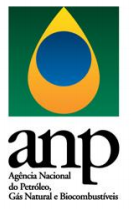 DADOS DA INSTALAÇÃO DEPRODUTORES DE ETANOL(Art. 8º, inciso VI)Classificação: Usina DestilariaTipo de Produção: 1a Geração 2a GeraçãoMatéria-prima utilizada:Capacidade processamento: _______ ton/dCapacidade produção de etanol hidratado:  ________ m³/dCapacidade produção de etanol anidro:  ________ m³/dProcesso de produção do etanol anidro utilizado:Capacidade de geração de energia elétrica: ________ Kw_______________________________, ______ de ________________ de __________ _____________________________________________________________________ Assinatura do Representante Legal da Sociedade EmpresáriaRESOLUÇÃO ANP Nº 734/2018RELAÇÃO DOS TANQUES DE ARMAZENAMENTO DE LÍQUIDOS INFLAMÁVEIS E COMBUSTÍVEIS(Art. 8º, inciso VII)_______________________________, ______ de ________________ de __________ _____________________________________________________________________ Assinatura do Representante Legal da Sociedade EmpresáriaIdentificação da Instalação SolicitanteNome Empresarial:CNPJ da Instalação:CNPJ da Matriz:Dados da Instalação Produtora de EtanolListagem de TanquesIdentificação do TanqueTipo de ProdutoVolume (m³)Altura (m)Diâmetro (m)